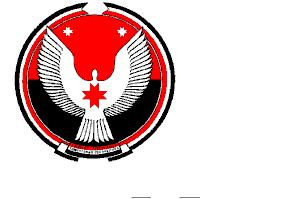 «КАРСОВАЙ» МУНИЦИПАЛ КЫЛДЫТЭТЛЭН АДМИНИСТРАЦИЕЗАДМИНИСТРАЦИЯ МУНИЦИПАЛЬНОГО ОБРАЗОВАНИЯ «КАРСОВАЙСКОЕ»ПОСТАНОВЛЕНИЕВ соответствии с Федеральным законом от 06.10.2003 г. №131-ФЗ «Об общих принципах организации местного самоуправления в Российской Федерации»,  на основании Приказа Главного управления МЧС России по УР от 22.01.2010г. № 21 « Об организации и осуществлении мероприятий по предупреждению пожаров и сокращению последствий при их возникновении», в   целях реализации комплекса превентивных мер по предупреждению пожаров, минимизации материальных и социальных потерь, повышения уровня противопожарной защиты населения, стабилизации обстановки с пожарами и их последствий ПОСТАНОВЛЯЮ:1. Создать  комиссию «общественного контроля» за противопожарным состоянием территорий населенных пунктов муниципального образования «Карсовайское»  (Приложение № 1).2. Утвердить графики проведения сходов с населением на 2015 год и графики обследования мест проживания многодетных семей и одиноких престарелых граждан, социально неблагополучных слоев населения, а также мест возможного пребывания лиц без определенного места жительства.3. Контроль за выполнением настоящего постановления оставляю за собой.Глава муниципального        образования                                                                                А.С. КолотовПриложение № 1 к постановлению Главы  муниципального образования «Карсовайское»от «04» февраля 2015 г. № 7СОСТАВкомиссии «общественного контроля»  за противопожарным состоянием территорий населенных пунктов муниципального образования «Карсовайское»Председатель  комиссии:Колотов А.С.,  - глава  МО «Карсовайское»                                             Члены комиссии:Некрасова О.И., старший  специалист администрации МО «Карсовайское»;Ермилов Н.Е, член ДПД;С. Карсовай – Колотов А.С. – староста;Д. Мувырьяг – Богданова Е. П. – староста;Д. Чебаны – Гавшина Е.В. – староста;Д. Адам – Мушин В.Б. – староста;Д. Андреевцы – Берестова Н.Н. – староста;Д.Васютенки -  Светлаков Д.М. – староста;Д. Максенки – Логинова У.Т. – староста;Д. Марченки – Власова Е.А. – староста;Д. Новоселы – Братчикова Т.Х. – староста;Д. Павлушата – Светлаков И.Ф. – староста;Д. Базаны – Гудочкин Ю.Р. – староста;Д. Коньково – Конькова Е.С. – староста;Д. Мосены – Тебенькова Н.И- староста;Д. Киренки, Петровцы – Катаева Е.З – староста;УТВЕРЖДАЮГлава МО «Карсовайское»___________________ (А.С. Колотов)«25» февраля 2015 г.ГРАФИКпроведения сельских сходов с населением на 2015 годУТВЕРЖДАЮГлава МО «Карсовайское»_________________ (А.С. Колотов)«25» февраля  2015 г.ГРАФИКобследования мест проживания многодетных семей и одиноких престарелых граждан, социально неблагополучных слоев населения и мест возможного пребывания лиц без определенного места жительства на 2015 год25 февраля  2015 года№ 10                                                                     с. КарсовайО мероприятиях по обеспечению пожарной безопасности на территории муниципального образования  «Карсовайское» на 2015 год№ п/пМероприятияМесто проведенияСроки1Собрание жителей с.КарсовайКарсовайский СДК18 февраля, 4 ноября2Собрание жителей д.Андреевцымагазин19 марта, 22 октября3Собрание жителей д.Базаны, Павлушата, Максенки, Новаселымагазин д. Базаны13 апреля, 26 октября4Подворный обход жителей д.Васютенкииндивидуальные беседы9 марта, 12 ноября5Подворный обход жителей д.Мосеныиндивидуальные беседы02 апреля, 19 ноября6Подворный обход д. Марченкииндивидуальные беседы26 марта, 29 ноября№ п/пМероприятияОтветственный исполнительсроки1Обследование мест проживания многодетных семейкомиссия общественного контролямарт, октябрь2Обследование мест проживания одиноких престарелых гражданкомиссия общественного контроляапрель, ноябрь3Обследование мест проживания неблагополучных слоев населениякомиссия общественного контролямарт, октябрь4Обследование мест возможного пребывания лиц без определенного места жительствакомиссия общественного контроляфевраль, ноябрь